Class of 2024Somerset College Preparatory AcademySenior HandbookPrincipal.	.	.	.	.	.	.	.	.	Erika RainsVice Principal	.	.	.	.	.	.	.	Tim TredorSomerset College Preparatory Academy725 NW California Blvd.Port St. Lucie, Florida 34986Phone: (772) 343-7028Fax: (772) 343- 7029Saint Lucie County School Board9461 Brandywine LnPort St. Lucie, Florida 34986(772) 429- 3600SuperintendentDr Jonathan PrinceWelcome Class of 2024Somerset College Preparatory Academy family extends a warm welcome to each of you, as you are working to complete the final year of your high school career. We want you to experience a successful year.  We are very excited to assist with making this a memorable time, as many exciting activities are being planned for you. This handbook is provided to keep you up to date with events, deadlines, and pending fees.Class of 2024 is our ninth graduating class. It is important that we build strong relationships and memories by participating in these planned activities. As school leaders, we expect you to set an example, stay motivated, and most of all, have a memorable final year filled with fun school spirited activities.Please know that as your class sponsors, we are here to help you. Feel free to stop by (at an appropriate time), email or leave a note for any of us if you are in need of assistance. We are here for you!Class of 2024 Contact Info: Ms. Erika Rains – Rains.Erika@somersetcollegeprep.org Mr. Tim Tredor – Tredor.Tim@somersetcollegeprep.orgMrs. Jenifer Silva - Silva.Jenifer@somersetcollegeprep.org Ms. Jasmine Henry – Henry.Jasmine@somersetcollegeprep.org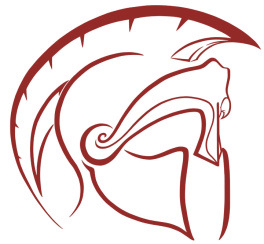 Senior FeesSenior fees cover everything except activity week, Grad Bash, and Prom which can be purchased separately.Senior fees for the class of 2024 are $185.00 per student.The payment for senior fees will be collected by Mrs. Celita Bethel, and all checks should be made payable to Somerset College Preparatory Academy.  The fees are due by March 28, 2024.Refund PolicyIf you have paid your graduation fees and do not graduate in 2024, but you return to Somerset College Preparatory Academy in the fall of 2024 as a 2nd year senior, the senior fee for the Class of 2025 will be waived.If you do not graduate in 2024 and do not return to Somerset College Preparatory Academy, no refund will be issued.Graduation Cap and GownRepresentatives from Jostens will be at Somerset College Preparatory Academy, on November 27, 2023, for a mandatory senior presentation on caps, gowns and class of 2024 tassels. The ordering of your cap and gown for graduation will be taken by Jostens. You must complete an order form for the cap and gown when Jostens representatives are on campus during the announced date. Cap and Gown cost is included in senior fee.Jostens representatives will be on campus taking graduation material orders on November 27, 2023.Graduation AnnouncementsThe Jostens representatives will present the Somerset College Prep Class of 2024 graduation announcements and other graduation memorabilia on November 27, 2023. The cost of announcements varies depending upon the item(s) you choose to purchase and the quantity. A deposit for your announcement order will need to be paid when you place your order. The amount of the required deposit will be given to you in the meeting with Jostens. If you pay by check, MAKE THE CHECK PAYABLE TO JOSTENS.********Parents are encouraged to meet with Jostens. Do not miss this opportunity to order all the items you may need to celebrate your graduation*******PICKING UP YOUR CAP AND GOWN FOR GRADUATIONYour cap and gown may be picked up on Friday, May 17, 2024 at Senior Check-out. All seniors will receive 10 (Ten) tickets to the graduation ceremony. This number is determined by the space available. Due to the planned seating arrangement for graduation and because of traffic and security considerations, there is a seating capacity for the graduation ceremony that will be enforced. Graduates may request extra tickets during the second week in April. Every attempt will be made to give you additional tickets. However, there is NO GUARANTEE that you will receive the total number of tickets you request. The request form for additional tickets will be located in the main office.Before your cap and gown can be issued to you, all obligations (books, fines, parking fines, athletics, activity money, and any other outstanding obligation) must be cleared. It is not wise to wait until the last minute to take care of these important matters.2024 GraduationSeniors, you and your Parent/Guardian must read and sign the SCPA Graduation Contract on the last page of this handbook in order to participate in the graduation ceremony.To graduate in 2024, you are REQUIRED to attend the rehearsal that will guide you through the Graduation Ceremony activities. Rehearsal will be at the Havert L. Fenn Center on Graduation Day at 12pm.IF YOU WANT TO WALK FOR GRADUATION, YOU MUST ATTEND REHEARSAL.Required Dress Code for GraduationLadies:  Do not let your dress show below the hem of your gown.  Dress shoes are mandatory. Thong type shoes (any type of flip flop) are not allowed. This is a safety issue for your protection as you are going up and down the stairs of the stage.Gentlemen:  Dress pants must be worn. You must wear dress shoes. No tennis shoes or sandals may be worn.REQUIREMENTS FOR ATTENDING SENIOR ACTIVITESSeniors must:HAVE A GOOD ATTENDANCE RECORDExcessive absences may result in your NOT being allowed to participate in Senior Activities. No more than 10 (ten) unexcused absences per year. Special circumstances will be addressed and considered on an individual basis.Remember that all notes for absences need to be turned in to the attendance office within 3 days. The note should include first and last name.BE A SENIOR OF RECORD (20 or more COMPLETED credits) School records must verify you are classified as a senior and will graduate in May 2024. You must have a minimum GPA of 2.0. HAVE A GOOD DISCIPLINE RECORDTURN IN CORRECTLY COMPLETED and SIGNED PERMISSION FORMS BY THE SPECIFIED DATEAll financial obligations must be paid in full to participate in all senior activities. 	At SCPA it is expected that ALL students will be on their best behavior at all senior activities. Seniors who do not follow the rules at any of the senior activities will NOT be permitted to attend other senior functions. You may also be subject to a discipline referral, along with disciplinary action, up to and including suspension from walking in graduation ceremony. SENIOR PINNINGThe Senior Pinning will be held at the Senior Banquet on Wednesday, May 15, 2024 at 6:00pm at the Havert L. Fenn Center.Ticket price TBD.Number of tickets available per person are TBD.SENIOR ACTIVITIES WEEKSee separate handout.Graduation CordsSCPA Cord: Maroon/GoldRequirements:  4 Science Credits		4 Math Credits			4 English Credits1 US History Credit	1 World History Credit	1 Physical Education Credit	1 Online Credit		1 Performing Arts Credit	2 Foreign Language Credits.5 Economics / .5 Government Credit			8 Elective CreditsScholar Designation Cord: Teal/White  Requirements:  Earn 1 Credit in Algebra IIEarn 1 Credit in Statistics or an Equally Rigorous Mathematics CourseEarn 1 Credit in Chemistry or Physics Earn 1 Credit in a course Equally Rigorous to Chemistry or PhysicsEarn 2 credits in the same World Language	Earn at least 1 credit in AP, IB, AICE or Dual Enrollment coursePass the Geometry EOC examPass the Biology 1 EOC examPass the US History EOC examNational Honor Society: Blue/Gold				Must be a current memberScience National Honor Society: Green/Purple/Gold	Must be a current memberEnglish National Honor Society: Blue/Yellow		Must be a current memberHigh Honors Cord: Gold		Weighted GPA of 4.0 or aboveHonors Cord:	Silver			Weighted GPA of 3.5 - 3.9Talented 20 Cord: Teal		Be in the Top 20% of your classVolunteer Cord: White		Have 250+ Documented Volunteer HoursMusic: Light Pink			Participated in Chorus four HS yearsSGA Cord: Maroon			Served as an elected official for at least two full school year	sVolleyball Cord: Purple		Participated for two full seasons at Varsity level Basketball Cord: Red		Participated for two full seasons at Varsity levelSoccer Cord: Green			Participated for two full seasons at Varsity levelSwim Cord: Light Blue		Participated for two full seasons at Varsity levelCheer Cord: Red/Black		Participated for two full seasons at Varsity levelBowling Cord: Navy Blue		Participated for two full seasons at Varsity levelCross Country: Light Purple	Participated for two full seasons at Varsity levelValedictorian and SalutatorianTo be selected as Valedictorian, you must have the highest weighted GPA AND have been an SCPA student continuously since the first day of 9th grade (August 10, 2020).To be selected as Salutatorian, you must have the second highest weighted GPA AND have been an SCPA student continuously since the first day of 9th grade (August 10, 2020).Somerset College Preparatory AcademyGraduation ContractI,___________________________________(print name of senior) being a senior of the Class of 2024 at SCPA and planning to participate in the Graduation Ceremony to be conducted on May 25, 2024, do agree to the following:I WILL ATTEND the Graduation Rehearsal at 12pm. I WILL STAY FOR THE ENTIRE REHEARSAL. I WILL FOLLOW all guidelines concerning behavior and dress code.I WILL NOT DISRUPT the Graduation Ceremony by leaving my seat at inappropriate times. I WILL ARRIVE ON TIME. (12pm)I WILL NOT LEAVE the Graduation Ceremony until the Recessional is complete and I have returned my gown and I have received my diploma.I understand and acknowledge that failure to attend Graduation Rehearsal in its entirety may result in my not participating in the ceremony. _____________________________                                    ____________________________________Print Student Name                                                            Student Signature ___________________DateI, as the parent/guardian of the above listed Senior of the Class of 2024, I have read this Graduation Contract. I understand and acknowledge its contents. ______________________________                                    ____________________________________Print Parent/Guardian Name                                                       Parent/Guardian Signature